Riteņbraukšanas sacensības „Velo aplis 2022” nolikums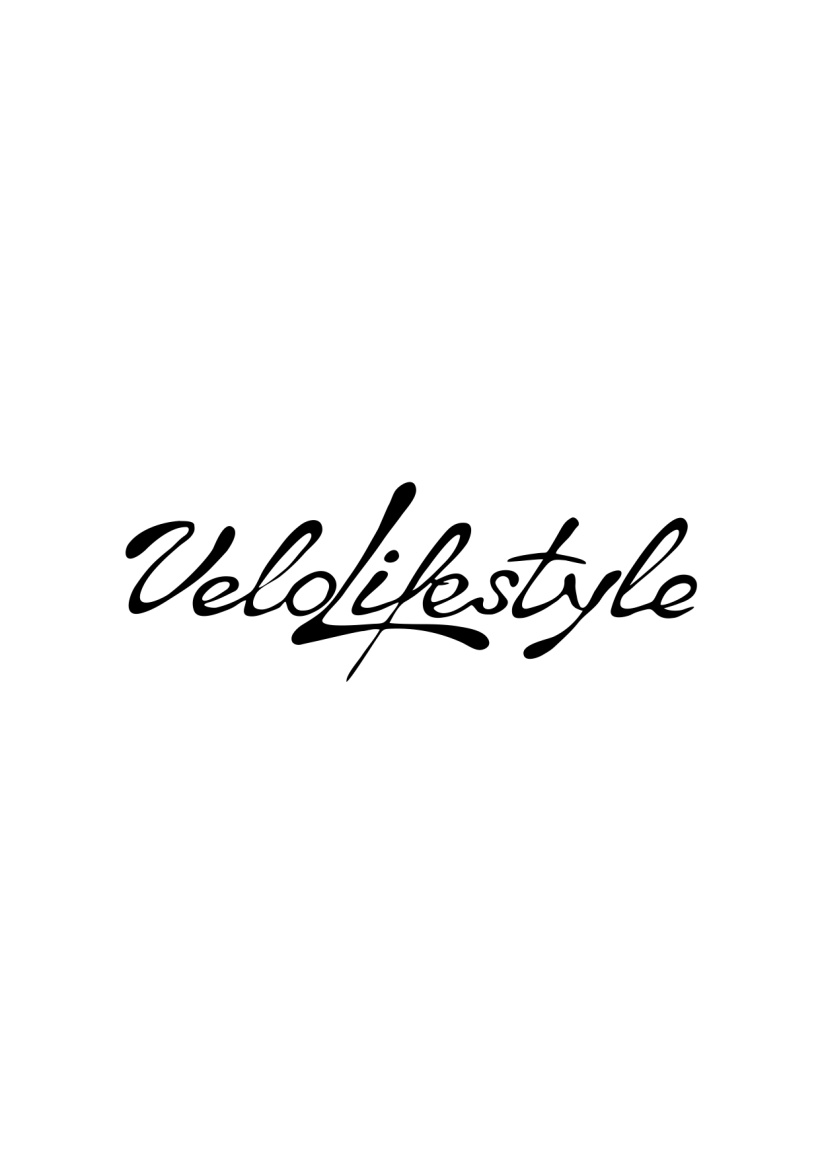 Sacensību mērķi:Popularizēt riteņbraukšanu Smiltenē, Smiltenes novadā un tā apkārtnē.Piesaistīt bērnus un jauniešus nodarboties ar riteņbraukšanu, kā sporta veidu.Sacensības ir jebkura līmeņa dalībniekiem – bērniem, jauniešiem un Open grupas braucējiem, kurus riteņbruakšana saista gan sportsikā, gan hobija līmenī.Sacensību organizācija un norise:Sacensības organizē biedrība „VeloLifestyle”.Norises datums: 2022. gada, 13.novembris.Sacensību vieta: Smiltene, sporta komplekss „Teperis”.Vecuma grupas:*Atkarībā no pieteikto dalībnieku skaita, organizatoriem ir tiesības izmainīt vecuma grupu sadalījumu.Distance un starta kārtība:S8, V8 grupām apļa garums ~1000m, 1 aplis pa kartinga trasi ar kopēju startu.S12, V12 grupām apļa garums ~2600m, 1 aplis pa kartinga trasi + distance ap auto trasi ar kopēju startu.Pārējām grupām  apļa garums ~2600m, 2 apļi pa kartinga trasi + distance ap auto trasi.Dalībnieki startē individuāli (pa vienam). Pēc reģistrācijas, katram dalībniekam tiks noteikts savs, konkrēts starta laiks, kurš noteikti būs jāievēro.Reģistrācija:Reģistrācija notiek sacensību vietā pirms sacensību sākuma (sīkāk skat. Sacensību programma).Dalības maksas:Bērniem un jauniešiem (sākot ar 2006.dz.g un jaunākiem) – bez maksas.2005.dz g. un vecākiem – 3.00 EUR.Dalībnieku dalības maksa paredzēta, lai daļēji segtu sacensību organizēšānas izmaksas.Sacensību programma:*Sacensību dienā, pēc pieteikšanās, individuāli startējošajiem dalībniekiem (sākot no 11:45) katram tiks noteikts savs, konkrēts starta laiks, KURŠ NOTEIKTI BŪS JĀIEVĒRO!!!Vērtēšana un apbalvošana:Uzvar dalībnieks ar visātrāk uzrādīto laiku.Katras vecuma grupas 1.-3. Vietas ieguvēji tiek apbalvoti ar medaļām. Jaunāko grupu dalībnieki (sākot no 4.vietas) tiks apbalvoti ar medaļām par dalību sacensībās.Distances „ĀTRĀKAIS LAIKS” uzrādītāji (sieviete un vīrietis), tiks apbalvoti ar kausiem.Cita informācija:Ikviens dalībnieks piedalās, apzinoties savu risku.Dalībniekiem aizsargķiveres lietošana ir obligāta.Startējot braucējs apstiprina, ka ir iepazinies ar nolikumu, ka tā fiziskās spējas pieļauj dalību, un ka tas apzinās kādi riski to apdraud.Nelaimes gadījumā, zaudējumus sedz pats dalībnieks.Aizliegts iesildīties trasē sacensību laikā.Aizliegts izmest atkritumus uz sacensību trases. Jebkurš dalībnieks, kurš izmet atkritumus, var tikt diskvalificēts.Visus jautājumus, kas nav noteikti nolikumā, izlemj tiesneši.Organizatoriem ir tiesības izdarīt izmaiņas un papildinājumus sacensību nolikumā.Dalībnieks un sacensību apmeklētājs tiek informēts, ka pasākuma laikā var tikt veikta filmēšana un fotografēšana no pasākuma rīkotāja, pasākuma tiesnešu un citu tam pilnvaroto personu puses, kā arī sacensību rezultātu publicēšana. Piesakoties pasākumā kā dalībnieks, vai apmeklējot pasākumu klātienē, apmeklētājs piekrīt, ka var titk fotografēts un filmēts, ka viņa attēls var tikt izmantos filmās, fotogrāfijās, audiovizuālajos ierakstos, ka viņa sacensību rezultāti var tikt publicēti sacensību vietā un pasākuma rīkotāja vai citu tam pilnvaroto trešo pušu komunikāciju rīkos.Telofona numurs informācijai: +371 26496956 (Agnis)Sacensības atbalsta: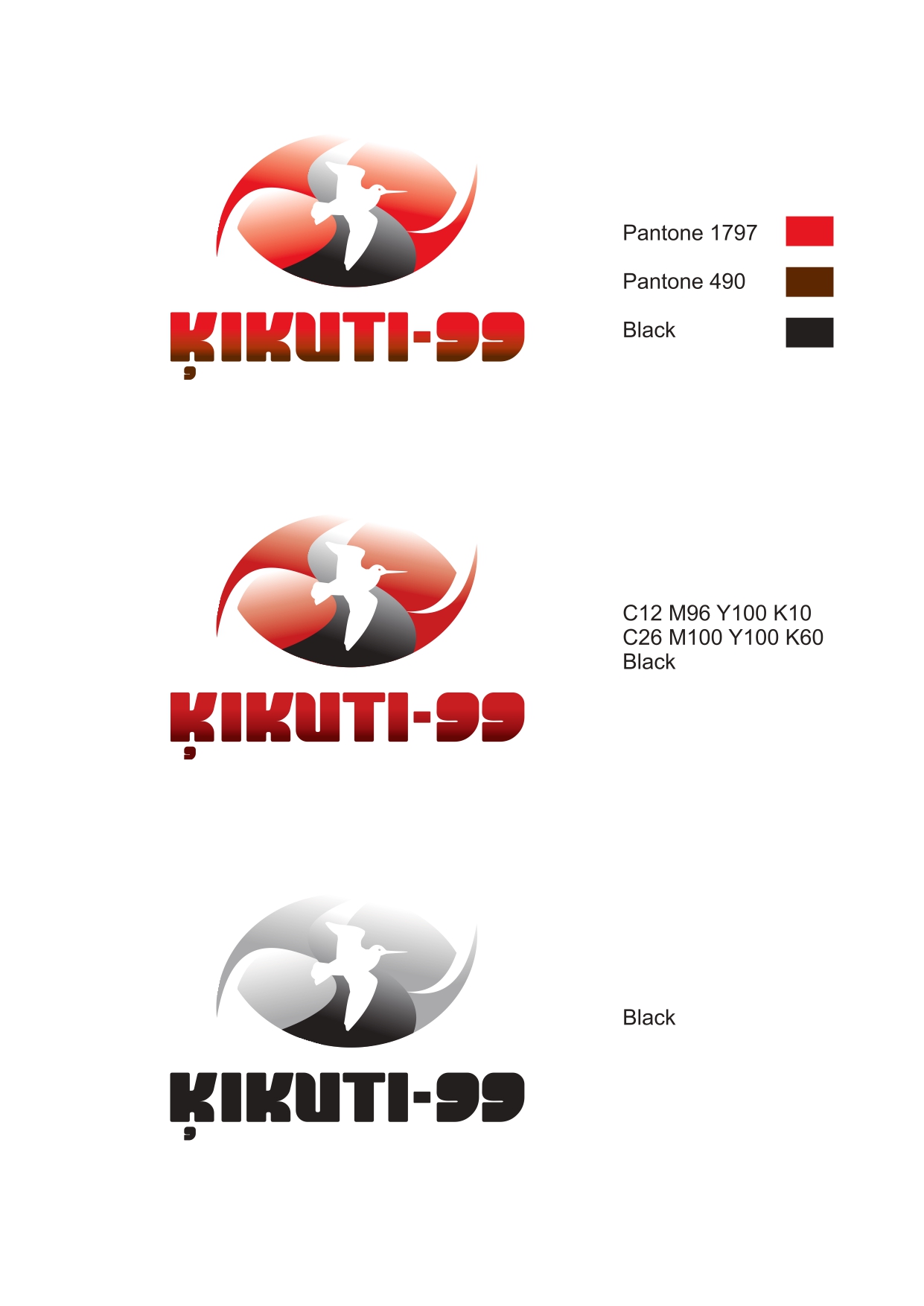 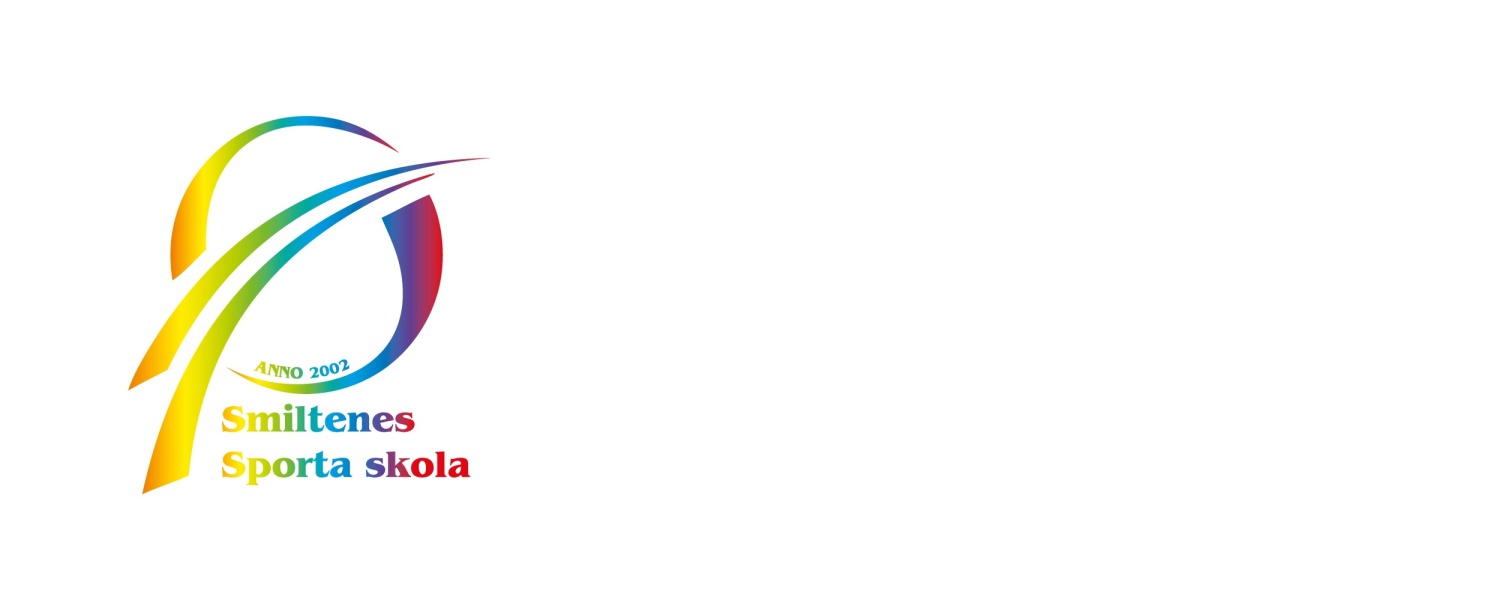 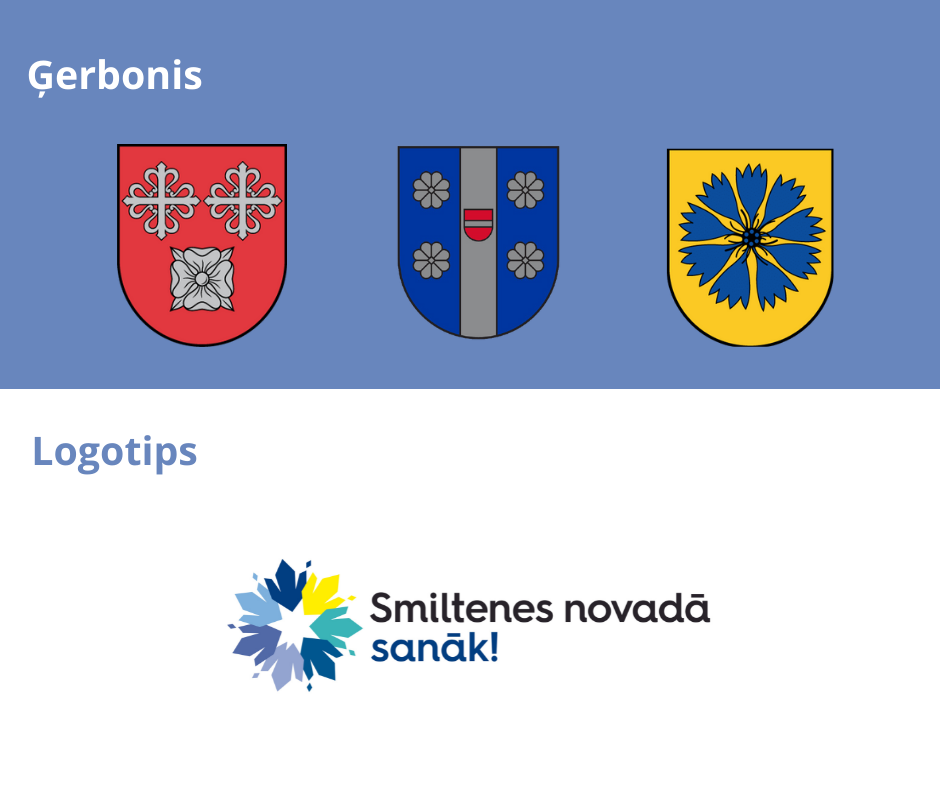 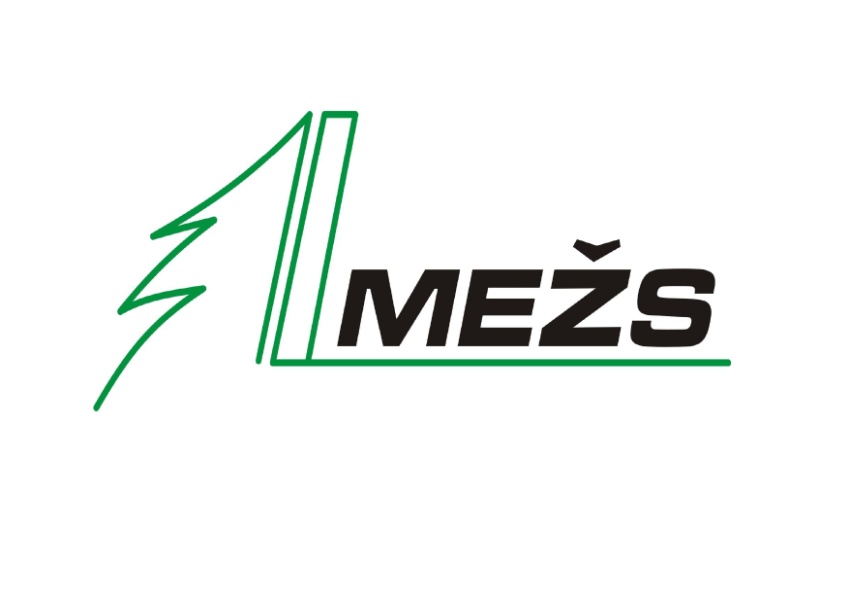 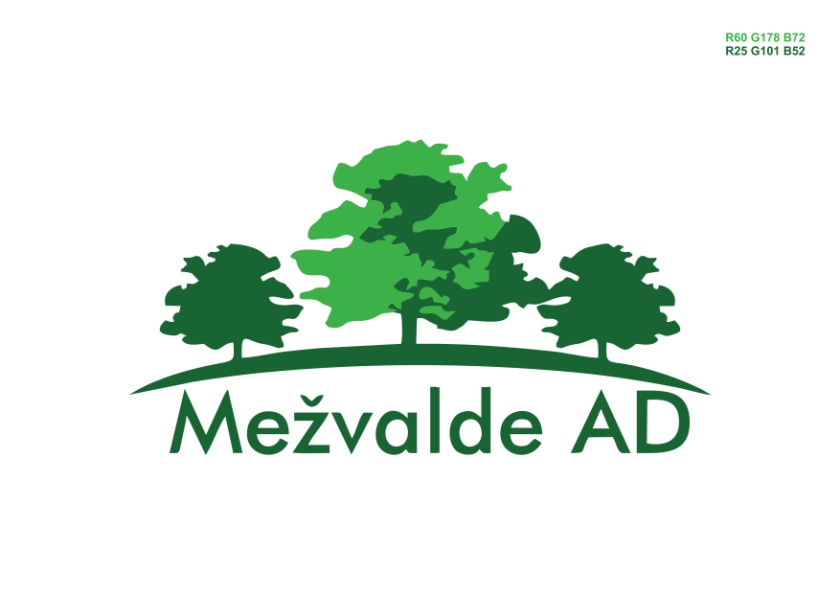 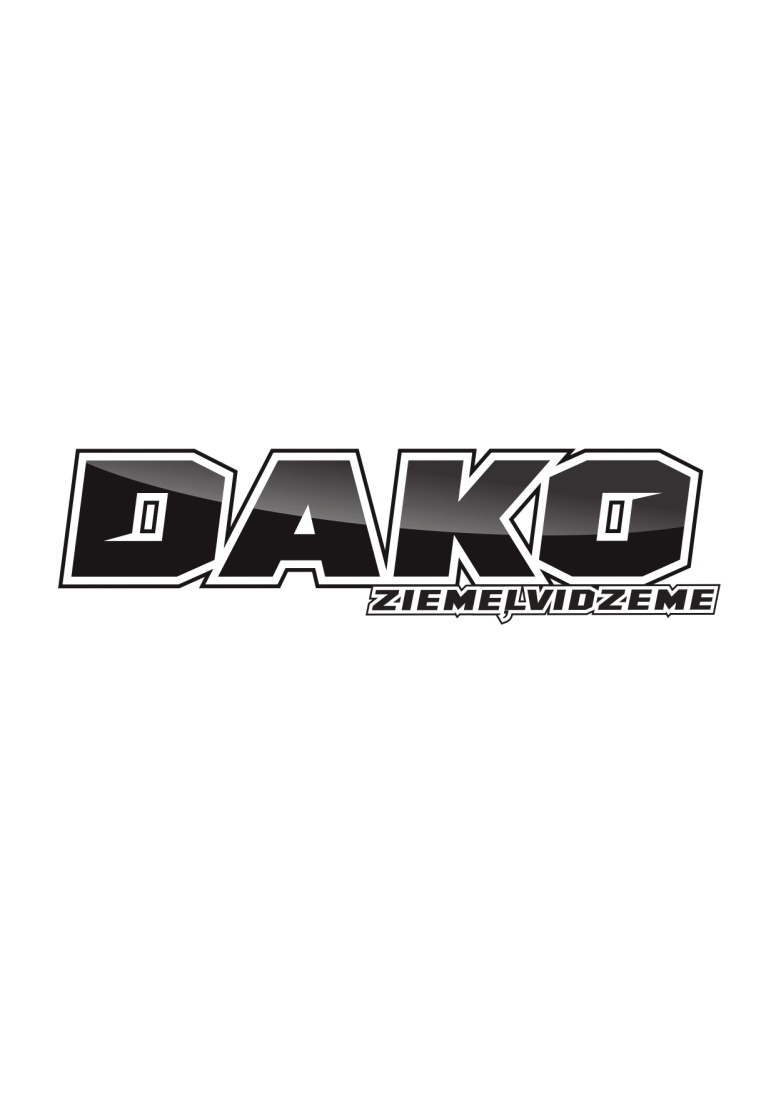 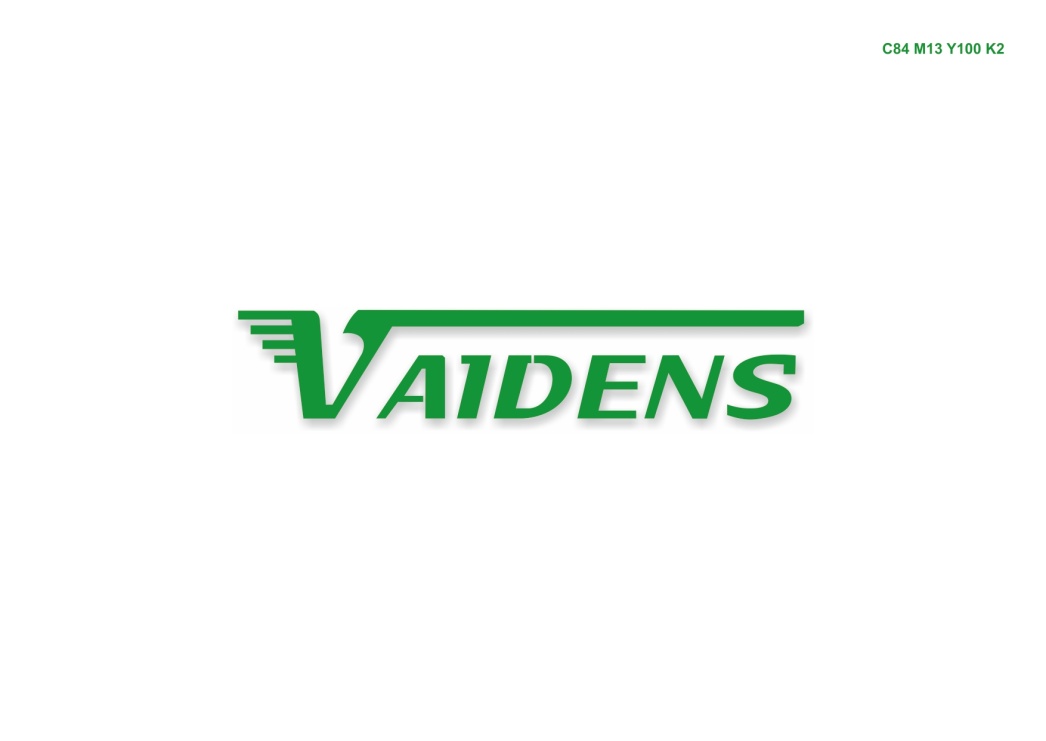 S82014.gads un jaunākasV82014.gads un jaunākiS122010.-2013. meitenesV122010.-2013. zēniS16*2006.-2009. jaunietesV16*2006.-2009. jauniešiSievietes*2005.-1987.Vīrieši*2005.-1987.Dāmas *1986. un vecākasKungi*1986. un vecākiLaiksNotikumsDistance9:00-10:15Reģistrācija S8, V8, S12, V12 grupām9:00-11:15Reģistrācija pārējām grupām10:30 Starts  S8 grupai~1000m10:45Starts  V8 grupai~1000m11:00Starts S12 grupai~2600m11:20Starts V12 grupai~2600m11:40Starts S16, Sievietes, Dāmas grupām~5200m~12:30Starts V16, Vīrieši, Kungi grupām~5200m~14:00Apbalvošana